                    Application Form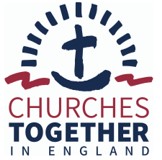 Instructions to Operations Manager: Please detach this page from the rest of the form and do not circulate to selection panel.Role Applied for:Surname:First Name(s):Address:Email:Contact Telephone NumbersPlease indicate numbers and convenient times for us to contact you. Discretion will be used when contacting you at work.Home:Work::Do you have the right to legally wor and live in the UK?NB: Please note, should you be short-listed for interview, you will be required to bring your passport or equivalent documentation as outlined by the Home Office and UK Border and Immigration regulations for verification purposes. Please view attached paperwor for further details.Do you require any special arrangements for interview and/or to help you take up this role?Rehabilitation of Offenders Act 1974Do you have any convictions which are not ‘spent’ within the meaning of the Act? If so please give full details. Name of applicant:Role applied for:Education – Professional, Postgraduate, First Degree/DiplomaEducation – Professional, Postgraduate, First Degree/DiplomaEducation – Professional, Postgraduate, First Degree/DiplomaEducation – Professional, Postgraduate, First Degree/DiplomaEducation – Professional, Postgraduate, First Degree/DiplomaPlease list all degrees/diplomas/professional qualifications etc held or currently studied for, whether at first degree or postgraduate level, starting with the most recent.Please list all degrees/diplomas/professional qualifications etc held or currently studied for, whether at first degree or postgraduate level, starting with the most recent.Please list all degrees/diplomas/professional qualifications etc held or currently studied for, whether at first degree or postgraduate level, starting with the most recent.Please list all degrees/diplomas/professional qualifications etc held or currently studied for, whether at first degree or postgraduate level, starting with the most recent.Please list all degrees/diplomas/professional qualifications etc held or currently studied for, whether at first degree or postgraduate level, starting with the most recent.     From        -         To           Month/year     From        -         To           Month/yearHigher Education InstitutionAward and Title of Award (HND/Degree/Dipl/Msc/PhD etc) List main subjects below titleResults (expected/awarded)Education – Prior to Higher EducationEducation – Prior to Higher EducationEducation – Prior to Higher EducationPlease list all qualifications achieved (other than higher education) e.g. - GCSEs, A Levels etc. List most recent first. Please list all qualifications achieved (other than higher education) e.g. - GCSEs, A Levels etc. List most recent first. Please list all qualifications achieved (other than higher education) e.g. - GCSEs, A Levels etc. List most recent first. From   -    To(Year)School/CollegeLevel and Number of Examinations Taken (eg 5 GCSE’s)Employment and Work ExperienceEmployment and Work ExperienceEmployment and Work ExperienceEmployment and Work ExperiencePlease describe briefly any work (whether paid or unpaid) you have undertaken, starting with the most recent. Please describe briefly any work (whether paid or unpaid) you have undertaken, starting with the most recent. Please describe briefly any work (whether paid or unpaid) you have undertaken, starting with the most recent. Please describe briefly any work (whether paid or unpaid) you have undertaken, starting with the most recent.    From  -   To    Month/Year   From  -   To    Month/YearEmployerJob Title/ResponsibilitiesMembership of Professional Bodies/InstitutionsMembership of Professional Bodies/InstitutionsPlease give details of any professional bodies, societies or institutions.Please give details of any professional bodies, societies or institutions.Name of Professional BodyRegistration Type (ie full, limited)Registration NumberRenewal DateOther Relevant TrainingPlease list any courses you have undertaken, including dates and duration, which did not lead to a qualification and which you feel are relevant to the advertised role.Personal Interests/AchievementsUse the space below to describe with dates (year) any activities you take part in. Include organising, leading of group activities. Those requiring initiative, creativity or giving intellectual development are also of interest. Supporting StatementSupporting StatementExplain why you have applied for this job, outlining relevant qualifications and experience as they relate to the person specification. Emphasise why you consider yourself to be a strong candidate. Please use as much space as is required. Explain why you have applied for this job, outlining relevant qualifications and experience as they relate to the person specification. Emphasise why you consider yourself to be a strong candidate. Please use as much space as is required. ReferencesReferences Please give details of two individuals, not related to you, who will provide employment references. One of these must be your present or most recent employer. The other should be a person who is able to comment on your ability to perform the role for which you are applying.Please note that referees may be approached prior to interview . Please give details of two individuals, not related to you, who will provide employment references. One of these must be your present or most recent employer. The other should be a person who is able to comment on your ability to perform the role for which you are applying.Please note that referees may be approached prior to interview .Name:Name:How is the referee known to you?How is the referee known to you?Position:Position:Address:Address:Telephone:Telephone:Email:Email:AvailabilityPlease give the date from which you are available for employmentDeclarationI acknowledge that an appointment, if offered, will be subject to satisfactory references which are acceptable to Churches Together in England.  2.  I declare that the information given on this form is correct and understand that on appointment any misleading statements or deliberate omissions will be regarded as grounds for disciplinary action.Signed:                                                                                                          Date:Name (please print)   